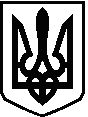 УКРАЇНАБІЛОКРИНИЦЬКА СІЛЬСЬКА РАДАРІВНЕНСЬКОГО РАЙОНУ РІВНЕНСЬКОЇ ОБЛАСТІР О З П О Р Я Д Ж Е Н Н Ясільського голови   08 листопада    2019 р.                                                                      №_90       Про скликання сесії сільської ради            Керуючись п.п. 8 п. 3 ст. 42, ст. 46  Закону України «Про місцеве самоврядування в Україні»:Скликати пленарне засідання позачергової сесії сільської ради 11 листопада                2019 року о 15:00 годині  в приміщенні Білокриницької сільської ради з порядком денним:Про добровільне об’єднання територіальних громад.Про надання матеріальної допомоги.Про внесення змін до сільського бюджету на 2019 рік.Різне.  Контроль за виконанням даного розпорядження залишаю за собою.Cекретар сільської ради                                                                            І. Захожа